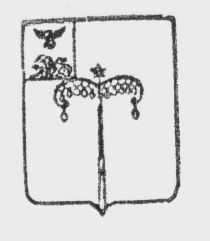 МУНИЦИПАЛЬНый РАЙОН «Красногвардейский район»Белгородской областиМУНИЦИПАЛЬНЫЙ СОВЕТ МУНИЦИПАЛЬНОГО РАЙОНА «КрасногвардейскИЙ Район»заседание                       РЕШЕНИЕ       (ПРОЕКТ)2023 года                                                                                                                                                    № Об утверждении перечня индикаторов риска нарушения обязательных требований при осуществлении муниципального земельного контроля на территории Красногвардейского районаВ соответствии с пунктом 3 части 10 статьи 23 Федерального закона  от 31 июля 2020 года №248-ФЗ  «О Государственном контроле (надзоре) и муниципальном контроле в Российской Федерации», Положением о порядке осуществления муниципального земельного контроля на территории муниципального района «Красногвардейский район» Белгородской области, утвержденным решением муниципального совета Красногвардейского района от 29 сентября 2021 года № 8 «Об утверждении Положения о порядке осуществления муниципального земельного контроля на территории муниципального района «Красногвардейский район» Белгородской области», руководствуясь Уставом муниципального района «Красногвардейский район» Белгородской области, Муниципальный совет Красногвардейского района        р е ш и л:1. Утвердить индикаторы риска нарушения обязательных требований при осуществлении муниципального земельного контроля (приложение №1). 2. Администрации Красногвардейского района Белгородской области обеспечить выполнение настоящего решения, утвержденного пунктом                1 настоящего решения.3. Разместить настоящее решение на официальном сайте органов местного самоуправления Красногвардейского района в сети-интернет (biryuch-r31.gosweb.gosuslugi.ru).4. Признать утратившим силу решение Муниципального Совета муниципального района «Красногвардейский район» Белгородской области от 16 февраля 2022 года №14 «Об утверждении перечня индикаторов риска нарушения обязательных требований при осуществлении муниципального земельного контроля на территории Красногвардейского района».5. Контроль за исполнением настоящего решения возложить на постоянную комиссию Муниципального совета Красногвардейского района по работе агропромышленного комплекса, земельным отношениям, природопользованию (Иконников А.А.).Председатель Муниципального совета        Красногвардейского района                                                  Л.Н. МитюшинПриложениеУТВЕРЖДЕН                                                                        решением Муниципального советаКрасногвардейского районаот «____» ________ 2023 года                         № ___ПЕРЕЧЕНЬ индикаторов риска нарушения обязательных требований при осуществлении муниципального земельного контроля на территории Красногвардейского района1. Превышение площади используемого гражданином, юридическим лицом, индивидуальным предпринимателем земельного участка соответствующего лица, сведения о которой содержатся в Едином государственном реестре недвижимости, архивах администрации Красногвардейского района;2. Использование земельного участка без оформленных в установленном порядке правоустанавливающих документов на землю;3. Использование гражданином, юридическим лицом, индивидуальным предпринимателем земельного участка по целевому назначению, отличному от того, которое указано в Едином государственном реестре недвижимости или правоустанавливающих документах на земельный участок при отсутствии в нем сведений в Едином государственном реестре недвижимости;4. Отсутствие объектов капитального строительства, ведения строительных работ, связанных с возведением объектов капитального строительства на земельном участке, предназначенном для жилищного или иного строительства по истечении трех лет с момента предоставления земельного участка;5. Зарастание сорной растительностью и (или) древесно-кустарниковой растительностью, не относящейся к многолетним плодово-ягодным насаждениям, за исключением мелиоративных защитных лесных насаждений, земельного участка земель сельскохозяйственного назначения;6. Отсутствие в Едином государственном реестре недвижимости и архивах администрации Красногвардейского района сведений о правах на используемый гражданином, юридическим лицом, индивидуальным предпринимателем земельный участок.7. Наступление срока для исполнения собственником (владельцем) земельного участка обязанности по приведению земельного участка в состояние, пригодное для использования по целевому назначению, рекультивации земельного участка в случае, если соответствующий срок установлен нормативным правовым актом или иным документом (договором аренды, разрешением на использование земельного участка без его предоставления и установления сервитута, проектной документацией и др.);8. Истечение одного года с момента возникновения в результате проведения публичных торгов на основании решения суда об изъятии земельного участка в связи с неиспользованием по целевому назначению              или использованием с нарушением законодательства Российской Федерации права собственности на земельный участок из земель сельскохозяйственного назначения.